PATVIRTINTA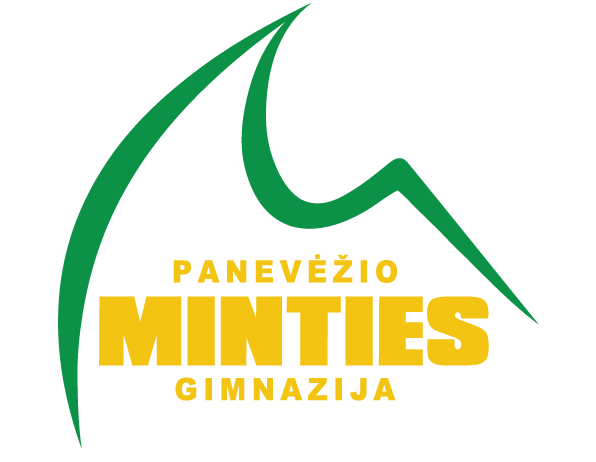 Panevėžio „Minties“ gimnazijos direktoriaus                                                  2023 m. vasario 3  d. įsakymu Nr.17                    Respublikinio rašinių konkurso„Gyvybė – dovana, branginkime ją“, skirto Gyvybės  dienai, NUOSTATAII. BENDROSIOS NUOSTATOS1.Respublikinio rašinių konkurso „Gyvybė – dovana, branginkime ją“, skirto Gyvybės dienai, (toliau – Konkurso) nuostatai reglamentuoja renginio tikslą, rengėjus, dalyvius, organizavimo tvarką, vertinimą ir apdovanojimą. 2. Konkursu siekiama puoselėti gimtąją kalbą, bendravimo kultūrą, prisidėti prie pagrįstos vertybių sistemos formavimo. Konkurso poveikis: jaunimas labiau vertins tai, ką duoda pasaulis, suvoks gyvybės vertę ir šiandieniniame, ir istoriniame kontekste, sąmoningai rinksis sveikesnį gyvenimo būdą ir patys  atsakingiau elgsis, išsisakys, kas svarbu mokyklinio amžiaus jaunimui.II. TIKSLAI1.Formuoti šiuolaikiniam gyvenimui būtinas kompetencijas, lavinti gebėjimus per kūrybines raiškas atskleisti vertybines nuostatas kaip niekad aktualiomis gyvybės bei sveikatingumo temomis.2.Ugdyti atsakomybę už save, savo šeimą, savo draugus ir sveiką aplinką, skatinti pilietiškumą ir savanorystę.3.Siekti sudaryti galimybes kalbėti, rašyti apie išgyvenamo laiko aktualijas, savo ir kitų patirtis, tobulinti raiškos būdus.4.Skatinti parodyti mokinių darnaus vystymosi sampratą, pažįstant ir saugant tradicines vertybes, kūrybiškai atkreipiant dėmesį į pasaulį bei save.III. KONKURSO ORGANIZAVIMAS1.Rašinio žanras  laisvai pasirenkamas, išlaikyta pavadinimo ir teksto dermė.2.Rašinio konkurse gali dalyvauti visi šalies I-IV gimnazistai (9-12 ) klasių mokiniai, progimnazijų 8 klasių ir pagrindinių mokyklų 8 – 10 klasių mokiniai.3. Mokinių darbai turi būti tvarkingi, tekstai surinkti kompiuteriu:3.1. rašiniai spausdinami kompiuteriu ant balto A4 formato popieriaus lapo lietuvių kalba, naudojant Times New Roman šriftą, 12 pt dydį bei pusantro cm tarpą tarp eilučių. Rašinio apimtis – iki 3 puslapių. Tituliniame puslapyje nurodomas rašinio (savo sukurtas) pavadinimas, dalyvio (mokinio) vardas, pavardė, el. pašto adresas, klasė, tikslus mokyklos pavadinimas, mokyklos telefonas, el. pašto adresas, konsultavusio mokytojo vardas, pavardė, mokytojo telefonas, el. pašto adresas. 4. Darbai siunčiami adresu:  „Rašinių konkursui, skirtam Gyvybės dienai“, „Minties“ gimnazija, Kniaudiškių 40, LT-37119, Panevėžys ir/ar elektroninė rašinio versija siunčiama el. paštu gyvybessavaite@gmail.com   iki 2023 m. balandžio 14 d. 5. Konkurso dalyvių asmens duomenys tvarkomi konkurso organizavimo, įskaitant vertinimą, nugalėtojų atranką, konkurso viešinimą ir visuomenės informavimą apie konkurso laimėtojus tikslu, vadovaujantis 2016 m. balandžio 27 d. Europos Parlamento ir Tarybos reglamentu (ES) 2016/679 dėl fizinių asmenų apsaugos tvarkant asmens duomenis ir dėl laisvo tokių duomenų judėjimo ir kuriuo panaikinama Direktyva 95/46/EB (OL 2016 L 119, p. 1) ir Lietuvos Respublikos asmens duomenų teisinės apsaugos įstatymu.6. Asmens duomenų tvarkymo teisinis pagrindas – dalyvio sutikimas dalyvauti konkursekonkurso nuostatuose numatytomis sąlygomis ( Priedas Nr. 1).III. KONKURSO DARBŲ VERTINIMAS IR NUGALĖTOJŲ APDOVANOJIMAS1.Konkurso darbai vertinami už pateiktos temos atskleidimą, pasitelktos medžiagos autentiškumą, kūrybiškumą, originalumą,  gebėjimą kritiškai vertinti, bendrąjį raštingumą.2.Konkurso laureatai bus kviečiami dalyvauti 2023 m. balandžio paskutinę savaitę vyksiančiame  renginyje „Minties“ gimnazijoje, apdovanojami  gimnazijos  diplomais ir  atminimo dovanomis.3.Apie baigiamąjį renginį, jo programą laureatai ir dalyviai informuojami el. paštu.4.Konkursui atsiųsti darbai nebus grąžinami.5.Papildoma informacija teikiama tel. Emilija Gedraitienė (8 615 37195). ir el. paštu gyvybessavaite@gmail.com  IV. RAŠINIŲ KONKURSO ORGANIZATORIAI, VYKDYTOJAI IR PARTNERIAI1.Konkursą organizuoja Panevėžio „Minties“ gimnazija. Raštinės telefonas pasiteirauti 8 656 66578. Konkursą koordinuoja „Minties“ gimnazijos direktorė R. Stasevičienė (8 651 81177), direktorės pavaduotoja Jovita Ivanauskienė ( 8 616 77591).2.Konkursą vykdo „Minties“ gimnazijos lietuvių kalbos ir kitų dalykų mokytojai. Konkurso iniciatorė lietuvių mokytoja Emilija Gedraitienė (8 615 37195).3.Visą informaciją apie konkursą galima rasti internete http://www.mintis.panevezys.lm.lt 4. Konkurso partneriai: E. Mezginaitės viešoji biblioteka;Panevėžio gamtos mokykla;J.Urbšio visuomeninės minties ir kultūros centras;Panevėžio švietimo centras,Panevėžio kolegija.